TagesplanAufgabeDatumUnterschriftLies dir die Geschichte „Woher kommt die Milch?“ durch.Bearbeite das Arbeitsblatt „Fragen zum Text“.Finde mit dem Stift mehr über die Kühe heraus. 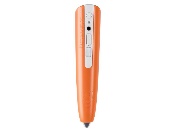 Bearbeite das Arbeitsblatt „Entdecker“.Bearbeite das Arbeitsblatt „Wortsalat“.